ПОСТАНОВЛЕНИЕ						     КАРАР    14.08.2018	                                                                     № 722О внесении изменений  в Административный регламент осуществления муниципального контроля в области использования и охраны особо охраняемых природных территорий местного значения на территории Камско-Устьинского муниципального района Республики ТатарстанВ соответствии с Федеральным законом  от 06.10.2003 №131-ФЗ «Об общих принципах организации местного самоуправления в Российской Федерации», Федеральным законом от 26.12.2008  №294-ФЗ «О защите прав юридических лиц и индивидуальных предпринимателей при осуществлении государственного контроля (надзора) и муниципального контроля», Уставом Камско-Устьинского муниципального района Республики Татарстан, Положением об Исполнительном комитете Камско-Устьинского муниципального района Республики Татарстан,  Исполнительный комитет Камско-Устьинского муниципального района Республики Татарстан ПОСТАНОВЛЯЕТ:1. Внести в Административный регламент осуществления муниципального контроля в области использования и охраны особо охраняемых природных  территорий местного значения на территории  Камско-Устьинского муниципального района Республики Татарстан, утвержденный постановлением Исполнительного комитета Камско-Устьинского муниципального района Республики Татарстан от 09.07.2015 № 315, следующие изменения:1.1. раздела 8 дополнить пунктом 4.10.1 следующего содержания:«4.10.1. При проведении проверки должностные лица Палаты не вправе:1) проверять выполнение обязательных требований и требований, установленных муниципальными правовыми актами, если такие требования не относятся к полномочиям органа государственного контроля (надзора), органа муниципального контроля, от имени которых действуют эти должностные лица;1.1) проверять выполнение требований, установленных нормативными правовыми актами органов исполнительной власти СССР и РСФСР, а также выполнение требований нормативных документов, обязательность применения которых не предусмотрена законодательством Российской Федерации;1.2) проверять выполнение обязательных требований и требований, установленных муниципальными правовыми актами, не опубликованными в установленном законодательством Российской Федерации порядке;2) осуществлять плановую или внеплановую выездную проверку в случае отсутствия при ее проведении руководителя, иного должностного лица или уполномоченного представителя юридического лица, индивидуального предпринимателя, его уполномоченного представителя, за исключением случая проведения такой проверки по основанию, предусмотренному подпунктом "б" пункта 2 части 2 статьи 10 настоящего Федерального закона, а также проверки соблюдения требований земельного законодательства в случаях надлежащего уведомления собственников земельных участков, землепользователей, землевладельцев и арендаторов земельных участков;3) требовать представления документов, информации, образцов продукции, проб обследования объектов окружающей среды и объектов производственной среды, если они не являются объектами проверки или не относятся к предмету проверки, а также изымать оригиналы таких документов;4) отбирать образцы продукции, пробы обследования объектов окружающей среды и объектов производственной среды для проведения их исследований, испытаний, измерений без оформления протоколов об отборе указанных образцов, проб по установленной форме и в количестве, превышающем нормы, установленные национальными стандартами, правилами отбора образцов, проб и методами их исследований, испытаний, измерений, техническими регламентами или действующими до дня их вступления в силу иными нормативными техническими документами и правилами и методами исследований, испытаний, измерений;5) распространять информацию, полученную в результате проведения проверки и составляющую государственную, коммерческую, служебную, иную охраняемую законом тайну, за исключением случаев, предусмотренных законодательством Российской Федерации;6) превышать установленные сроки проведения проверки;7) осуществлять выдачу юридическим лицам, индивидуальным предпринимателям предписаний или предложений о проведении за их счет мероприятий по контролю;8) требовать от юридического лица, индивидуального предпринимателя представления документов и (или) информации, включая разрешительные документы, имеющиеся в распоряжении иных государственных органов, органов местного самоуправления либо подведомственных государственным органам или органам местного самоуправления организаций, включенные в определенный Правительством Российской Федерации перечень;9) требовать от юридического лица, индивидуального предпринимателя представления документов, информации до даты начала проведения проверки. Орган государственного контроля (надзора), орган муниципального контроля после принятия распоряжения или приказа о проведении проверки вправе запрашивать необходимые документы и (или) информацию в рамках межведомственного информационного взаимодействия.Запрос документов и (или) информации, содержащих сведения, составляющие налоговую или иную охраняемую законом тайну, в рамках межведомственного информационного взаимодействия допускается при условии, что проверка соответствующих сведений обусловлена необходимостью установления факта соблюдения юридическими лицами, индивидуальными предпринимателями обязательных требований и предоставление указанных сведений предусмотрено федеральным законом.».2. Опубликовать настоящее постановление на официальном портале правовой информации Республики Татарстан и разместить на официальном сайте Камско-Устьинского муниципального района Республики Татарстан в информационно-телекоммуникационной сети «Интернет».3. Контроль за исполнением настоящего постановления оставляю за собой.     Руководитель                                                                                  Р.В. МихеевИСПОЛнительный комитет                           КАМСКО-УСТЬИНСКОГОМУНИЦИПАЛЬНОГО  РАЙОНАРЕСПУБЛИКИ ТАТАРСТАН ул. Калинина, д.31, пгт. Камское Устье, 422820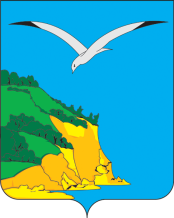 ТАТАРСТАН  РЕСПУБЛИКАСЫКАМА ТАМАГЫ  МУНИЦИПАЛЬ РАЙОНЫ  БАШКАРМА КОМИТЕТЫКалинин урамы, 31 йорт,                                 штп. Кама Тамагы, 422820тел.: (884377) 2-18-85, факс: 2-20-70,  e-mail: Kamuste.Ispolkom@tatar.ru, http://kamskoye-ustye.tatarstan.ru.тел.: (884377) 2-18-85, факс: 2-20-70,  e-mail: Kamuste.Ispolkom@tatar.ru, http://kamskoye-ustye.tatarstan.ru.тел.: (884377) 2-18-85, факс: 2-20-70,  e-mail: Kamuste.Ispolkom@tatar.ru, http://kamskoye-ustye.tatarstan.ru.